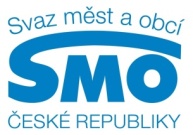 TISKOVÁ ZPRÁVANejen o financování se bude mluvit na XV. sněmu. Začíná už ve čtvrtek v PlzniPRAHA, 16. května 2017 – Největší problémy mají samosprávy s financováním. Vyplývá to z dotazníkového šetření Svazu měst a obcí ČR, které se uskutečnilo během letošních Krajských setkání. Složitá situace je podle starostů dále v dopravě, ve školství a v oblasti životního prostředí. Nejen o těchto tématech se bude mluvit na XV. sněmu. Svaz měst a obcí ČR ho pořádá už tento čtvrtek a pátek v Plzni. Do západočeské metropole se sjedou starostové z celé republiky. Budou jednat o tom, co bylo a plánovat budoucnost území.      Podle šetření města a obce v současné době v oblasti financování nejvíc trápí rozpočtové určení daní (RUD). Následují dotace - zejména komplikovanost a nedostatek vhodných dotačních titulů a příspěvek na výkon státní správy. V dopravě starostům nejproblematičtější připadá stav, údržba a výstavba místních komunikací, jejich přetíženost a dopravní obslužnost jako taková. Ve školství je aktuálně hlavním tématem samospráv kapacita mateřských i základních škol, financování regionálního školství a dotační tituly.„I když jsou vody politiky velmi rozbouřené, tak právě Svaz měst a obcí může být majákem, ke kterému se budou upínat představitelé obcí a státu,“ říká předseda Svazu měst a obcí ČR a starosta Kyjova František Lukl a dodává: „Na XV. sněmu budeme probírat nejen ty nejdůležitější věci, které se týkají financování samospráv, ale také to, jak by dál měl Svaz hájit zájmy obcí a měst v České republice. Budeme schvalovat nové priority a zaměření, proto účast každého je víc než vítána, je zkrátka potřebná.“  Co se týče životního prostředí, podle dotazníkového šetření se jako nejsložitější nyní jeví otázka vodovodů, kanalizací a čistíren odpadních vod. Dále to jsou dotační tituly a hospodaření s vodou. „Na sněmu mohou všichni starostové vznést svoje požadavky a otevřít složité otázky, které je v daném městě či obci trápí a kterými se zabývají. Tak, abychom je jako představitelé Svazu mohli prodebatovat s vládou i s ostatními orgány a hlavně společně hledat cestu, jak problémy řešit,“ říká místopředseda Svazu měst a obcí ČR a starosta Brandýsa nad Labem-Staré Boleslavi Vlastimil Picek a dodává: „Každý starosta má svůj hlas a slyšet ho může být právě na XV. sněmu.“ „V Plzni bude důležité a měl by na to být čas vydiskutovat všechny problémy a úkoly, které na nás, starosty, padají. Jsou to mimo jiné velmi překotné změny v legislativě,“ říká místopředseda Svazu měst a obcí ČR a primátor Pardubic Martin Charvát a dodává: „Území také intenzivně řeší dříve zmiňovanou otázku rozpočtového určení daní, kde bychom rádi narovnali historickou křivdu a dosáhli vrácení podílu z DPH v rámci RUD na úroveň dohodnutou před důchodovou reformou - 23,58 %.“ Městům a obcím se v současné době příliš nelíbí ani situace s registrem smluv, převodem pozemků či zvyšování mezd během roku. Bezdůvodný nárůst administrativy jednotně odmítají, stejně jako nerovný přístup vůči vybraným státním společnostem. Upozorňují také na to, že je poněkud nešťastné a nepochopitelné, aby samosprávy platily státu za pozemky, které slouží veřejnosti. Města a obce rovněž odmítají další povinnosti navíc bez potřebného finančního krytí. Dlouhodobě požadují změnu Ústavy tak, aby garantovala, že pokud stát samosprávám uloží nové povinnosti či přidá úkoly, měl by na to zajistit potřebné finance.XV. sněm Svazu měst a obcí ČR se uskuteční ve čtvrtek a v pátek 18. a 19. května 2017 v Plzni. Partnerem zřejmě největšího setkání starostů letošního roku v režii Svazu je Asekol, Colmex, ČSOB, EKO-KOM, Empemont a Komerční banka. Sněm se koná za podpory statutárního města Plzeň. Partnerem společenského večera během dvoudenní akce, která má konferenční i společenskou část, je Českomoravská komoditní burza Kladno. Svaz v kontextu s XV. sněmem spolupracuje také s Asociací regionálních a lokálních televizí (ARLT). XV. sněm Svazu měst a obcí ČRPlzeň, 18. a 19. května 2017 http://smocr.cz/cz/nase-akce/snem/xv-snem Další informace: Štěpánka Filipová, Svaz měst a obcí ČR, mediální zastoupení, mobil: 724 302 802, e-mail: filipova@smocr.czO Svazu měst a obcí České republiky:Svaz měst a obcí České republiky je celostátní, dobrovolnou, nepolitickou a nevládní organizací. Členy Svazu jsou obce a města. Svaz měst a obcí ČR je partnerem pro vládní i parlamentní politickou reprezentaci. Podílí se na přípravě a tvorbě návrhů legislativních i nelegislativních opatření v oblastech týkajících se kompetencí obcí a to jak na národní, tak evropské úrovni. Činnost Svazu je založena především na aktivitě starostů, primátorů a členů zastupitelstev obcí a měst, kteří se nad rámec svých povinností věnují i obecným problémům samosprávy. Svaz sdružuje více než 2 600 měst a obcí a svými členy tak čítá více než 8 milionů obyvatel České republiky. Více na www.smocr.cz a na facebooku.